DRAFT1	Source informationThis contribution was developed by the IEEE 802.18 Radio Regulatory Technical Advisory Group, in accordance with the IEEE 802 policies and procedures, and represents the view of IEEE 802.2	BackgroundIEEE 802 has reviewed the working document provided in annex 19 to 5A/543-E and provides the comments in the attachment. Contact:	Michael Lynch
E-mail:	freqmgr@ieee.orgAttachment 1(Question ITU-R 205-5/5)ScopeThis Recommendation identifies specific radio interface standards of vehicle-to-vehicle and vehicle-to-infrastructure communications for ITS applications. The technical and operational characteristics described in this Recommendation are based on current and existing frequency bands already identified for ITS systems and applications in the mobile service.KeywordsITS, vehicle to vehicle communications, vehicle to infrastructure communicationsAcronyms and abbreviationsARIB		Association of Radio Industries and BusinessesBPSK		Binary phase shift keyingCSMA/CA		Carrier sense multiple access/collision avoidanceDSRC		Dedicated short range communicationsETSI		European Telecommunications Standards InstituteFEC		Forward error correction IEEE		Institute of Electrical and Electronics EngineersITS		Intelligent transport systemsOFDM		Orthogonal frequency-division multiplexingQAM		Quadrature amplitude modulationQPSK		Quadrature phase shift keyingTTA 		Telecommunications Technology AssociationV2I		Vehicle-to-infrastructureV2V	Vehicle-to-vehicleRelated ITU RecommendationsRecommendation ITU-R M.1453	Intelligent Transport Systems – dedicated short-range communications at 5.8 GHzRecommendation ITU-R M.1890	Intelligent Transport Systems – Guidelines and ObjectivesThe ITU Radiocommunication Assembly,consideringa)	that standards development organizations (SDOs) are developing specific standards for vehicle to vehicle and vehicle to infrastructure communication in the intelligent transport system (ITS) service;b)	that using the ITU-R Recommendation identifying these standards, manufacturers and operators should be able to determine the most suitable standards for their needs,notingRecommendation ITU-R M.1453, which recommends dedicated short-range communications (DSRC) operating at 5.8 GHz,recommendsthat the radio interface standards in Annexes 1 to 4 should be used for vehicle-to-vehicle and vehicle-to-infrastructure communication.Annex 1ETSI standardsETSI Standards developed for the access and media layer are based on features such as:–	5,9 GHz spectrum usage;–	multichannel operation;–	decentralized congestion control (DCC);–	coexistence of ITS and EFC (CEN DSRC) services in the 5.8 GHz and 5.9 GHz bands.TABLE 1Base standards for the access and media layerTABLE 2Testing standards for the access and media layerAnnex 2IEEE standards Annex 3ARIB standardIn Japan, for the use of the safe driving support systems, a part of the 700 MHz band (755.5-764.5 MHz) has been assigned in new spectrum allocation on a primary basis in the digital dividend band. The technical characteristics of vehicle-to-vehicle and vehicle-to-infrastructure communications for safe driving support systems are shown in Table 3.TABLE 3Characteristics of the transmission schemeTable 3 shows basic specifications of ARIB standard; ARIB STD-T109, 700 MHz band intelligent transport systems (ITS) which have been developed in February 2012.A 9 MHz channel width in the 700 MHz radio frequency band will be used for the safe driving support systems.Data transmission rate is variable based on the selection of Modulation scheme and coding rate (R) as follows:–	3 Mbit/s (BPSK OFDM, R = 1/2), 4.5 Mbit/s (BPSK OFDM, R = 3/4); –	6 Mbit/s (QPSK OFDM/, R = 1/2), 9 Mbit/s (QPSK OFDM, R = 3/4);–	12 Mbit/s (16QAM OFDM, R = 1/2), 18 Mbit/s (16QAM OFDM, R = 3/4).The single channel accommodates both vehicle-to-vehicle and vehicle-to-infrastructure communications based on CSMA/CA media access control. Annex 4TTA standards1	Technical characteristicsThe advanced ITS radiocommunications system has to consider the described V2V/V2I communications and its service requirements and WAVE standards for international harmonization. In V2V applications, it is required to consider the low packet latency because the life-saving time of safety message is useful in the span of 100 m/s. Also it requires a highly activated radio channel when many vehicles try to activate radio channel simultaneously. In V2I applications, it needs to adopt the long packet transmission which includes a short message, map information and image information to be order of 2 Kbytes in a packet size in high mobility condition. Thus the advanced ITS radiocommunication system has the following features as shown in Table 4.TABLE 4Technical characteristics2	TTA Standards related to advanced ITS radiocommunicationsIn the Republic of Korea, Telecommunication Technology Association (TTA) established four standards for advanced ITS radiocommunications. The detailed information of these standards is shown in Table 5.TABLE 5Base standards related to advanced ITS radiocommunicationsAnnex 5Technical characteristics of standardsTechnical characteristics of each standard are shown in Table 6.TABLE 6Technical characteristicsRadiocommunication Study Groups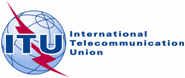 Received:	XX July 2014Document 5A/IEEE-1-EReceived:	XX July 2014XX July 2014Received:	XX July 2014English onlyInstitute of Electrical and Electronics EngineersInstitute of Electrical and Electronics EngineersComments on  working document toward a preliminary draft new recoMmendation ITU-R M.[V2X]Comments on  working document toward a preliminary draft new recoMmendation ITU-R M.[V2X]Radiocommunication Study GroupsSource:	Document 5A/TEMP/223(Rev.1)Subject:	Question ITU-R 205-5/5Annex 19 to Document 5A/543-ESource:	Document 5A/TEMP/223(Rev.1)Subject:	Question ITU-R 205-5/52 June 2014Source:	Document 5A/TEMP/223(Rev.1)Subject:	Question ITU-R 205-5/5English onlyAnnex 19 to Working Party 5A Chairman’s Report Annex 19 to Working Party 5A Chairman’s Report working document toward a preliminary draft new recoMmendation ITU-R M.[V2X]working document toward a preliminary draft new recoMmendation ITU-R M.[V2X]Radio interface standards of vehicle to vehicle and vehicle to infrastructure communications for intelligent transport systems applicationsRadio interface standards of vehicle to vehicle and vehicle to infrastructure communications for intelligent transport systems applicationsStandard titleStandard numberIntelligent transport systems (ITS);Radiocommunication equipment operating in the 5 855 MHz to 5 925 MHz frequency band;Harmonized EN covering the essential requirements of Article 3.2 of the R&TTE DirectiveETSI EN 302 571Intelligent transport systems (ITS);Access layer specification for intelligent transport systems operating in the 5 GHz frequency bandETSI EN 302 663Intelligent transport systems (ITS);Decentralized congestion control mechanisms for intelligent transport systems operating in the 5 GHz range;Access layer partETSI TS 102 687Intelligent transport systems (ITS);Mitigation techniques to avoid interference between European CEN dedicated short-range communication (CEN DSRC) equipment and intelligent transport systems (ITS) operating in the 5 GHz frequency rangeETSI TS 102 792Intelligent transport systems (ITS);Harmonized channel specifications for intelligent transport systems (ITS) operating in the 5 GHz frequency bandETSI TS 102 724Testing Standard titleStandard numberIntelligent transport systems (ITS);Test specifications for the channel congestion control algorithms operating in the 5.9 GHz range;Part 1: Protocol implementation conformance statement (PICS)ETSI TS 102 917-1Intelligent transport systems (ITS);Test specifications for the channel congestion control algorithms operating in the 5.9 GHz range;Part 2: Test suite structure and test purposes (TSS & TP)ETSI TS 102 917-2Intelligent transport systems (ITS);Test specifications for the channel congestion control algorithms operating in the 5.9 GHz range;Part 3: Abstract test suite (ATS) and partial protocol implementation eXtra information for testing (PIXIT)ETSI TS 102 917-3Intelligent transport systems (ITS);Test specifications for the methods to ensure coexistence of cooperative ITS G5 with RTTT DSRC;Part 1: Protocol implementation conformance statement (PICS)ETSI TS 102 916-1Intelligent transport systems (ITS);Test specifications for the methods to ensure coexistence of cooperative ITS G5 with RTTT DSRC;Part 2: Test suite structure and test purposes (TSS&TP)ETSI TS 102 916-2Intelligent transport systems (ITS);Test specifications for the methods to ensure coexistence of cooperative ITS G5 with RTTT DSRC;Part 3: Abstract test suite (ATS) and partial protocol implementation eXtra information for testing (PIXIT)ETSI TS 102 916-3ItemTechnical characteristicOperating frequency range755.5–764.5 MHz (Single channel)Occupied bandwidthLess than 9 MHzModulation schemeBPSK OFDM/ QPSK OFDM/ 16QAM OFDMForward error correctionConvolutional coding, rate = 1/2, 3/4Data transmission rate3 Mbit/s, 4.5 Mbit/s, 6 Mbit/s, 9 Mbit/s, 12 Mbit/s, 18 Mbit/sMedia access controlCSMA/CAItemTechnical characteristicRF frequency[To be defined]RF channel bandwidth 10 MHzRF Transmit power23 dBmModulation typeOFDM(BPSK, QPSK, 16QAM, 64QAM)Data rate3, 4.5, 6, 9, 12, 18, 24, 27 MbpsMACTime Slot based CSMA/CA, EDCANetworkingIPv4/IPv6, WSMP(IEEE 1609.3/4 compatible)Multi-hopLocation information based routingStandard titleStandard numberVehicle communication system Stage 1: RequirementsTTAK.KO-06.0175/R1Vehicle communication system Stage 2: ArchitectureTTAK.KO-06.0193/R1Vehicle communication system Stage 3: PHY/MACTTAK.KO-06.0216/R1Vehicle communication system State 3: NetworkingTTAK.KO-06.0234/R1ParameterETSI (Annex 1)IEEE (Annex 2)ARIB (Annex 3)TTA (Annex 4)Operating frequency range755.5–764.5 MHz (Single channel)RF channel bandwidthLess than 9 MHzModulation schemeBPSK OFDM/ QPSK OFDM/ 16QAM OFDMForward error correctionConvolutional coding, rate = 1/2, 3/4Data transmission rate3 Mbit/s, 4.5 Mbit/s, 6 Mbit/s, 9 Mbit/s, 12 Mbit/s, 18 Mbit/sMedia access controlCSMA/CADuplex methodTDD